Организатор курсов повышения квалификации – ФГАНУ «ВНИМИ»ПРОГРАММА КУРСОВ ПОВЫШЕНИЯ КВАЛИФИКАЦИИИнтенсивный курс технологии молока29 ноября – 2 декабря 2022 годаМосква, 2022г Федеральное государственное автономное научное учреждениЕ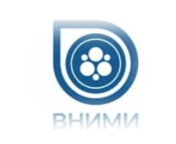 «Всероссийскийнаучно-исследовательский ИНСТИТУТ МОЛОЧНОЙ ПРОМЫШЛЕННОСТИ» (ФГАНУ «ВНИМИ»)программаИНТЕНСИВНЫЙ КУРС ТЕХНОЛОГИИ МОЛОКАЦель:Развитие профессиональных компетенций в области технологии молока и молочных продуктов10.00-11.3011.40-12.4012.45-13.4529 ноября 2022 годаАКТУАЛЬНАЯ НОРМАТИВНАЯ БАЗА ПО ТЕХНИЧЕСКОМУ РЕГУЛИРОВАНИЮ В ОБЛАСТИ УПРАВЛЕНИЯ КАЧЕСТВОМ И БЕЗОПАСНОСТЬЮ МОЛОКА И МОЛОЧНЫХ ПРОДУКТОВ АБДУЛЛАЕВА Лариса Владимировна, руководитель направления технического регулирования ФГАНУ ВНИМИ, к.т.н.ТЕХНОЛОГИЧЕСКИЕ АСПЕКТЫ ЦЕЛЬНОМОЛОЧНЫХ ПРОДУКТОВЗОБКОВА Зинаида Семеновна – заведующий лабораторией новых технологических процессов производства цельномолочных продуктов, доктор технических наук, ФГАНУ «ВНИМИ»МИКРОБИОЛОГИЧЕСКИЕ ОСНОВЫ ПРОИЗВОДСТВА ТРАДИЦИОННЫХ КИСЛОМОЛОЧНЫХ ПРОДУКТОВ. БИОПРОДУКТЫ МИКРОБИОЛОГИЧЕСКИЕ РИСКИ ПРИ ПРОИЗВОДСТВЕ МОЛОЧНОЙ  ПРОДУКЦИИРОЖКОВА Ирина Владимировна - заведующая Центральной лабораторией микробиологии ФГАНУ «ВНИМИ», к.т.н.10.00-11.0011.00-12.0012.10-13.1030 ноября 2022 годаСОСТАВ И СВОЙСТВА МОЛОЧНОГО СЫРЬЯ. ТЕХНОЛОГИЧЕСКИЕ СВОЙСТВА МОЛОКА. МЕХАНИЧЕСКАЯ ОБРАБОТКА И КАЧЕСТВО ГОТОВЫХ ПРОДУКТОВКРЕККЕР Людмила Геннадьевна – м.н.с. сотрудник лаборатории ресурсосберегающих процессов и функциональных продуктов, к.т.н.РАСЧЕТ РЕЦЕПТУРНОЙ СТОИМОСТИ И КОЭФФИЦИЕНТЫ НОРМАЛИЗАЦИИ СМЕСЕЙ ПРИ ПРОИЗВОДСТВЕ ПИТЬЕВОГО МОЛОКА, КИСЛОМОЛОЧНЫХ ПРОДУКТОВ, ТВОРОГА И СЫРА БЛИАДЗЕ Владимир Геннадьевич- заведующий лабораторией прикладной биотехнологии ФГАНУ «ВНИМИ»ФАЛЬСИФИКАЦИЯ МОЛОКА И МОЛОЧНЫХ ПРОДУКТОВ. ПРИМЕНЕНИЕ СТАНДАРТИЗОВАННЫХ МЕТОДОВ АНАЛИЗА ДЛЯ ИДЕНТИФИКАЦИИ МОЛОЧНЫХ ПРОДУКТОВ. УПРАВЛЕНИЕ РИСКАМИ В ПРОИЗВОДСТВЕ.ЮРОВА Елена Анатольевна– заведующий лабораторией технохимического контроля и арбитражных методов анализа ФГАНУ «ВНИМИ», к.т.н10.00-11.0011.00-12.0012.10-13.101 декабря 2022 годаТЕХНОЛОГИИ МЕМБРАННОЙ ФИЛЬТРАЦИИ В ПЕРЕРАБОТКЕ МОЛОЧНОГО СЫРЬЯБАРАНОВ Сергей Александрович, генеральный директор ООО «Кизельманн Рус»ОРГАНОЛЕПТИЧЕСКАЯ ОЦЕНКА МОЛОКА И МОЛОЧНОЙ ПРОДУКЦИИКРЕККЕР Людмила Геннадьевна – научный сотрудник лаборатории ресурсосберегающих процессов и функциональных продуктов ФГАНУ «ВНИМИ», к.т.н., доцентВЫСОКОМАРЖИНАЛЬНОЕ ПРОИЗВОДСТВО ИНГРЕДИЕНТОВ ИЗ МОЛОЧНОЙ СЫВОРОТКИМельникова Елена Ивановна - главный технолог АО «Молвест», доктор технических наук, профессор кафедры технологии молока и молочных продуктов Воронежского государственного университета инженерных технологий10.30-11.3011.30-12.3012.35-13.352 декабря 2022 годаЭКСПЕРТИЗА КАЧЕСТВА УПАКОВКИ В СООТВЕТСТВИИ С ТРЕБОВАНИЯМИ ТР ТС 005/2011. УЯЗВИМЫЕ МЕСТА УПАКОВКИ, ТРЕБУЮЩИЕ ОСОБОГО ВНИМАНИЯ. ЦИФРОВАЯ МАРКИРОВКА.МЯЛЕНКО Дмитрий Михайлович - заведующий сектором упаковки, кандидат технических наукМАРКИРОВКА МОЛОЧНОЙ ПРОДУКЦИИ: ОБЯЗАТЕЛЬНЫЕ ТРЕБОВАНИЯ ЕАЭС К ИНФОРМАЦИИ НА ЭТИКЕТКЕ, ПРАВИЛА СОСТАВЛЕНИЯ МАРКИРОВОЧНОЙ НАДПИСИ, АКТУАЛЬНЫЕ ИЗМЕНЕНИЯ, НАРУШЕНИЯ СВЯТОСЛАВОВА Ирина Михайловна– заведующий лабораторией стандартизации, метрологии и патентно-лицензионных работ, к.т.н.МОНИТОРИНГ САНИТАРНОГО СОСТОЯНИЯ И ПРАВИЛА МОЙКИ И ДЕЗИНФЕКЦИИ ОБОРУДОВАНИЯМАНЕВИЧ Борис Владиленович - зав. лабораторией санитарной обработки оборудования ВНИИ молочной промышленности, к.т.н.13.35-13.45ТЕСТИРОВАНИЕКРЕККЕР Людмила Геннадьевна – научный сотрудник лаборатории ресурсосберегающих процессов и функциональных продуктов ФГАНУ «ВНИМИ», к.т.н.13.45-14.00ВРУЧЕНИЕ УДОСТОВЕРЕНИЙ О ПОВЫШЕНИИ КВАЛИФИКАЦИИ ГОСУДАРСТВЕННОГО ОБРАЗЦАКОЛОСОВА Елена Вячеславовна – заведующий научно-образовательным центром «Инновационные технологии» ФГАНУ «ВНИМИ», к.т.н., доцент